GREENLAWNS SCHOOL , WORLId\ivatIya sa~Iya punaravalaaokna 2019- 20kxaa ­ saatvaIM                                                                           pUNaa-Mk ­ 80idnaaMk ­17º2º20                       ivaYaya ­ ihMdI                                    samaya ­ 2 GaMTosaUcanaa :­ saBaI P`aSna Ainavaaya- hOM.          SauQd BaaYaa va sauvaacya laoKna Apoixat hOM. “ ivaBaaga ­ A”BaaYaa ­ ivaBaaga ³AMk ­ 40 ´P`aSna 1¥ inamnailaiKt ivaYayaaoM maoM sao iksaI ek ivaYaya pr inabaMQa ilaiKe : ­                           ¤10¥1º iËkoT.2º iballaI kI Aa%makqaa.3º PlaaisTk ka baZ,ta ]pyaaoga.4º naIcao ide gae ica~ kao Qyaana sao doiKe AaOr [sasao saMbaMiQat jaao ivacaar Aapko mana maoM Aato hOM ¸ ]naka vaNa-na    kIijae: ­ 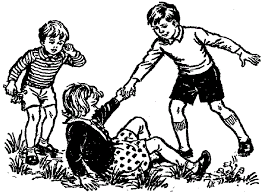 P`aSna 2¥ inamnailaiKt ivaYaya pr p~ ilaiKe : ­ ³ ilafafa AavaSyak ´                              ¤7¥        ‘ vaaGaa baa^D-r ’ jaanao kI Anaumait maaÐgato hue ¸ iptajaI kao p~ ilaiKe.P`aSna 3¥ inamnailaiKt Aqa-ga`hNa kao pZ,kr ]sako naIcao ilaKo P`aSnaaoM ko ]%tr ilaiKe : ­               ¤10¥         knaa-Tk Baart ka ek dixaNaI  rajya hO.ijasao kRYNaa AaOr kavaorI naidyaaÐ Apnao jala sao isaMicat kr hra ­ Bara rKtI hO. knaa-Tk Sabd kI vyau%pi%t ‘ krnaaDU ’ Sabd sao maanaI jaatI hO¸ ijasaka Aqa- hO ­ ‘ kalaI ima+I vaalaa BaU ­ Baaga’. knaa-Tk ka piScamaI tT prSaurama sao saMbaMiQat maanaa jaata hO AaOr yah prSaurama xao~ khlaata hO.sana\ 1956 maoM BaaYaavaar rajyaaoM kI sqaapnaa kI ga[- qaI ¸ tba maOsaUr ko saaqa Anya rajyaaoM ko kuC Baaga imalaakr [sao nava maOsaUr naama idyaa gayaa.baad maoM [saka naama knaa-Tk rKa gayaa. knaa-Tk kao P`akRit nao tIna BaagaaoM maoM ivaBa@t kr rKa hO.yao hOM ­ tTvatI- BaU ­ Baaga ¸ mau#ya BaUima AaOr pzar .[sa rajya ko pUva- maoM AaMQa` AaOr timalanaaDu rajya hOM.dixaNa maoM timalanaaDu ka qaaoD,a ­ saa Baaga AaOr korla isqat hO.[sako piScama maoM Arba saagar ¸ gaaoAa AaOr maharaYT/ rajya ivad\yamaana hO. knaa-Tk ka ]%trI Baaga GaaTaoM sao pirpUNa- hO.[sako dixaNa ko dUrsqa BaagaaoM maoM naIlaigarI pva-tmaalaa hO.P`akRit nao [sa Baaga kao kajaU ¸ ka^fI ¸ [laayacaI ¸ naairyala ko ]d\yaanaaoM ka Gar banaa idyaa hO. knaa-Tk ka pUvaI- Baaga ZlauAaÐ pzar hO.kRYNaa nadI maharaYT/ ko sahyaaid` pva-t sao inaklakr knaa-Tk rajya kao isaMcatI hO.[saI P`akar kavaorI nadI timalanaaDu sao haokr knaa-Tk kao saIMcatI hu[- AMt maoM baMgaala kI KaD,I maoM jaa igartI hO.P`aSna :1º knaa-Tk Sabd ka Aqa- @yaa hO AaOr [saka piScamaI tT iksasao saMbaMiQat hO Æ                      ³2´   2º knaa-Tk kao P`akRit nao ikna caIjaaoM ka Gar banaa idyaa hO Æ                                       ³2´   3º knaa-Tk  rajya kao kaOnasaI naidyaaÐ saIMcatI hu[- evaM iksa rajya sao Aakr khaÐ igartI hO Æ         ³2´   4º knaa-Tk kao P`akRit nao iktnao BaagaaoM maoM ivaBa@t kr rKa hO Æ ]nako naama ilaiKe.                ³2´   5º knaa-Tk ko piScama maoM @yaa ivaVmaana hO AaOr [sako dixaNa maoM kaOnasaI pva-tmaalaa hO Æ               ³2´   vyaakrNa­ ivaBaagaP`aSna 4¥ inamnailaiKt P`aSnaaoM ko ]%tr inado-Saanausaar ilaiKe : ­   Iº  inamnailaiKt SabdaoM ko ‘dao’ pyaa-yavaacaI Sabd ilaiKe : ­ 1º laxmaI  ­  2º haqa ­          ³2´          IIº  inamnailaiKt SabdaoM ko ivalaaoma Sabd ilaiKe : ­ kao[- ³2´                                ³1´                         1ºsvadoSaI  ­     2º ihMsaa  ­      3º yaSa  ­      4º pxa  ­      IIIº  ilaMga badilae : ­ 1º sama`aT ­      2º Saor  ­                                          ³1´          IVº vacana badilae : ­ 1º rIit  ­      2º  Qaonau ­                                          ³1´        Vº Anaok SabdaoM ko ilae ek Sabd ilaiKe :­                                               ³1´        1º doSa maoM Ba`maNa krnaa  ­           2º pUva-jaaoM sao saMbaMiQat  ­  VIº laaokaoi@t ka isaf- Aqa- ilaiKe : ­icaraga tlao AÐQaora.                                 ³1´ VIIº inamnailaiKt mauhavaraoM ka Aqa- ilaKkr ]naka vaa@ya maoM P`ayaaoga kIijae :­ ³kao[- 2´        ³3´         1º ek AaÐK sao doKnaa ­          2º kana Barnaa ­       3º KUna psaInaa ek krnaa ­    VIIIº inado-Saanausaar vaa@ya pirvat-na kIijae :                                                                    ³3´         1º baap ro ² iktnaa jahrIlaa saaÐp hOM. ³ Avyaya phcaanakr Baod ilaiKe.´         2º ivaBau nao dao ptMgaoM  KrIdI. ³ iËyaa phcaanakr Baod ilaiKe.´        3º maaohna kivata ilaKogaa. ³ P`aSnavaacak maoM vaa@ya badlakr dubaara ilaiKe.´ivaBaaga­basaaih%ya ­ ivaBaaga ³AMk ­40´gaV­ivaBaagaP`aSna 5¥ inamnailaiKt P`aSnaaoM ko ]%tr ilaiKe : ­                                                     ³12´1º pMiDt prmasauK jaI kI SaarIirk banaavaT kOsaI qaI Æ 2º laalaa sadanaMd nao pMiDt SaadIrama ko Gar maoM puranaI pi~kaeÐ doKkr @yaa sauJaava idyaa Æ3º ramaU kI bahU iksasao GaRNaa krtI qaI AaOr @yaaoM Æ 4º pMiDt SaadIrama kao kba AaOr @yaaoM lagaa ik sadanaMd ka kja- ]tra nahIM bailk dugaunaa hao gayaa hOÆP`aSna 6¥ A´ inamnailaiKt P`aSnaaoM ko ]%tr ek vaa@ya maoM ilaiKe : ­                                   ³3´1º  ramaU kI bahU iktnao vaYa- kI qaI Æ2º  maarvaaD,I saoz nao iktnao naaoT Baojao Æ3º ramaU kI bahU iksakI caaibayaaÐ khaÐ rKtI qaI ÆAa´ ir@t sqaanaaoM kI pUit- kIijae : ­                                                               ³3´1º ]samaoM …………… kI hlakI ­ saI ………… BaI idKa[- na dotI qaI. 2º ramaU kI bahU dao mahInao hue …………… sao P`aqama baar …………… Aa[- qaI.3º manauYya Épyao dokr eosaa …………… hao sakta hO ¸ [saka …………… ]nhoM phlaI baar huAa.[´ inamnailaiKt vaa@ya iksanao ­ iksasao kha ilaiKe : ­                                             ³3´1º ‘ yah elabama maOMnao saoz saahba sao maÐgavaa ilayaa hO.’2º ‘ iballaI kI h%yaa bahU sao hao ga[-.’3º ifr [sasao kma maoM tao kama nahIM calaogaa.’[-´ Sabdaqa- ilaiKe : ­                                                                            ³3´1º ivavaSata ­   2º dohrI ­  3ºjamaa  ­    4º caMpt ­   5º Gaaor ­    6ºvak- ­pV­ivaBaagaP`aSna 7¥ A´ inamnailaiKt P`aSnaaoM ko ]%tr ilaiKe : ­                                                ³4´1º rsaKana nao kaOe kao  BaagyaSaalaI @yaaoM kha hO Æ Apnao SabdaoM maoM bata[e.2º  ‘ jaIvana ka yah pRYz plaT mana ’ [sa kivata maoM kiva nao @yaa saIK dI hOÆAa´ inamnailaiKt kivata kI pMi@tyaaoM ka saMdBa-saiht Baavaaqa- ilaiKe : ­                          ³2+2´      saosa ¸ ganaosa ¸mahosa ¸ idnaosa ¸ saurosahu jaaih inarMtr gaavaO.      jaaih Anaaid AnaMt AKMD ¸ ACod ABaod saubaod batavaOM.[´ Sabdaqa- ilaiKe : ­  1º ibalaaokt ­   2º tma ­   3º kailaMdI ­    4º hir ­                   ³2´baalaramaayaNaP`aSna 8¥ inamnailaiKt P`aSnaaoM ko ]%tr ilaiKe : ­                                                    ³6´1º ravaNa nao hnaumaana kao @yaa dMD idyaa Æ2º kuMBakNa- ko ivaYaya maoM ek AnaucCod ilaKao.3º  rama ko saaqa kaOna ­ kaOna AyaaoQyaa Aae ÆsamaaPt